AANVRAAGFORMULIER INZAGE, AFSCHRIFT, CORRECTIE OF VERNIETIGING MEDISCHE GEGEVENSWij vragen u het aanvraagformulier zelf langs te brengen bij de praktijk en uw legitimatiebewijs mee te nemen zodat wij uw identiteit kunnen verifiëren. Uw huisarts zal u vervolgens uitnodigen voor een gesprek om uw vraag, de rechten en de mogelijke consequenties met u te bespreken.Gegevens patiëntOnderstaande alleen invullen als de aanvrager een andere persoon is dan de patiënt (dit is uitsluitend toegestaan bij kinderen jonger dan 16 jaar):Verzoekt om:      Inzage medisch dossier
Kopie van/uit medisch dossier
Correctie van de objectieve gegevens in het medisch dossier
Vernietiging van medische gegevens uit het medisch dossierHet betreft gegevens over de behandeling bij (huisarts, praktijkondersteuner,  enz.):……………………………………..Behandeling vond plaats in de periode(n): ........................................................................................Indien het verzoek alleen bepaalde gegevens betreft, om welke gegevens gaat het dan?...........................................................................................................................................................Verzending:Het afschrift wordt u per post toegezonden. In overleg kan het ook worden opgehaald.Ondertekening patiënt/aanvrager (doorhalen wat niet van toepassing is):Plaats: ......................... 	Datum: ..................................Handtekening ............................................................................................................................Registratienummer legitimatiebewijs: .............................................................Gezondheidscentrum FrankenslagProcedure privacyreglement: aanvraagformulier inzage, afschrift, correctie of vernietiging medische gegevensProcedure privacyreglement: aanvraagformulier inzage, afschrift, correctie of vernietiging medische gegevens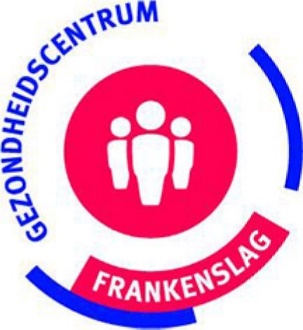 Procedurenummer: 16.2Versie:2.0Auteur: S.K. van GelderenVaststellingsdatum: mei 2018, herzien mei 2020Beheerder (naam): S.K. van Gelderen, coördinator kwaliteitHerzieningsdatum: mei 2022Bestemd voor (functie(s)):  patiëntenBestemd voor (functie(s)):  patiëntenDoel: een eenvoudige mogelijkheid bieden aan patiënten om onder meer medische gegevens in te zien en te corrigeren.Doel: een eenvoudige mogelijkheid bieden aan patiënten om onder meer medische gegevens in te zien en te corrigeren.Achternaam en voorletters:Meisjesnaam:Geboortedatum:Adres:Postcode en woonplaats:Telefoon (privé of mobiel):E-mailadres:Naam aanvrager:Relatie tot patiënt:Adres:Postcode en woonplaats:Telefoon (privé of mobiel):E-mailadres: